План по обеспечению перехода на обновлённые ФГОС и ФООП общеобразовательных учреждений Назаровского района 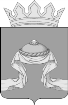 УПРАВЛЕНИЕ  ОБРАЗОВАНИЯАДМИНИСТРАЦИИ  НАЗАРОВСКОГО  РАЙОНАП  Р  И  К  А  З________ 20 ____	                          г. Назарово		                           № _____Об утверждении плана по обеспечению перехода на обновлённые ФГОС и ФООПобщеобразовательных учреждений Назаровского района В целях координации деятельности общеобразовательных учреждений Назаровского района по поэтапному переходу на обновлённые ФГОС              и ФООП, руководствуясь Положением об управлении образования администрации Назаровского района, ПРИКАЗЫВАЮ:	1. Утвердить прилагаемый план и ввести его в действие с момента подписания.	2. Всем сотрудникам отдела общего образования и отдела информации управления образования администрации Назаровского района в работе руководствоваться сроками, установленными в плане, с момента введения его в действие.	3. Контроль за исполнением приказа возложить на начальника отдела общего образования управления образования администрации Назаровского района Жарикову М.М.	4. Приказ вступает в силу со дня подписания. Заместитель главы района,руководитель управления образования 				администрации Назаровского района				     Т.А. ПарамоноваПриложение к приказу управления образования администрации Назаровского района от _____________________________№Уровень муниципалитетаДата  ОтветственныйУровень образовательного учрежденияДата  Ответственный1. Организационное обеспечение постепенного перехода на обучение по обновлённым ФГОС и ФООП1. Организационное обеспечение постепенного перехода на обучение по обновлённым ФГОС и ФООП1. Организационное обеспечение постепенного перехода на обучение по обновлённым ФГОС и ФООП1. Организационное обеспечение постепенного перехода на обучение по обновлённым ФГОС и ФООП1. Организационное обеспечение постепенного перехода на обучение по обновлённым ФГОС и ФООП1. Организационное обеспечение постепенного перехода на обучение по обновлённым ФГОС и ФООП1. Организационное обеспечение постепенного перехода на обучение по обновлённым ФГОС и ФООП1.1.Создание муниципальной рабочей группы по обеспечению перехода на обновлённые ФГОС СOO и ФООПдекабрь 2022заместитель главы района, руководитель управления образованияСоздание рабочей группы по обеспечению перехода на обновлённые ФГОС СOO и ФООПянварь 2023директор ОО1.2.Анализ имеющихся в муниципалитете условий и ресурсного обеспечения реализации образовательных программ НОО, ООО, СOO в соответствии с требованиями обновлённых ФГОС и ФООП до 15.08.2023отдел общего образования, отдел информации УОАнализ имеющихся в образовательной организации условий и ресурсного обеспечения   реализации образовательных программ НОО, ООО, СOO в соответствии с требованиями обновлённых ФГОС и ФООП в т.ч. анализ МТБ, УМК и укомплектованности библиотек, повышения квалификации педагогов, образовательных потребностей (запросов) обучающихся и родителей (законных представителей) для проектирования учебных планов в части, формируемой участниками образовательных отношений, и планов внеурочной деятельности. до 15.08.2023директор ОО1.3.Внесение необходимых изменений в годовой план работы  ежегодно в течение всего периода введения отдел общего образования, отдел информации УОВнесение необходимых изменений в годовой план работы  ежегодно в течение всего периода введениядиректор ОО1.4.Проведение совещаний с руководителями ОО, посвящённых переходу на обновлённые ФГОС и ФООПежемесячно в период введениязаместитель главы района, руководитель управления образования,отдел общего образования, отдел информации УО Проведение педагогических советов, совещаний, классных родительских собраний, посвященных вопросам обучения по обновлённым ФГОС и ФООПежемесячно в период введениядиректор ОО1.5.Координация взаимодействия участников образовательных отношений в рамках перехода на обновлённые ФГОС и ФООП: проведение дистанционных семинаров, совещаний с управленческими командами ООежемесячно в период введенияотдел общего образования, отдел информации УОПроектирование основной образовательной программы на уровнях общего образования в т.ч. разработка моделей сетевого взаимодействия образовательной организации и учреждений дополнительного образования детей, учреждений культуры и спорта, средних специальных и высших учебных заведений, учреждений культуры, являющихся потенциальными партнёрами для реализации ООП в рамках перехода на обновлённые ФГОС и ФООПдекабрь 2021-июнь 2022 г.,директор ОО2. Нормативно - правовое обеспечение постепенного перехода на обучение по обновлённым ФГОС и ФООП 2. Нормативно - правовое обеспечение постепенного перехода на обучение по обновлённым ФГОС и ФООП 2. Нормативно - правовое обеспечение постепенного перехода на обучение по обновлённым ФГОС и ФООП 2. Нормативно - правовое обеспечение постепенного перехода на обучение по обновлённым ФГОС и ФООП 2. Нормативно - правовое обеспечение постепенного перехода на обучение по обновлённым ФГОС и ФООП 2. Нормативно - правовое обеспечение постепенного перехода на обучение по обновлённым ФГОС и ФООП 2. Нормативно - правовое обеспечение постепенного перехода на обучение по обновлённым ФГОС и ФООП 2.1.Формирование банка данных нормативно-правовых документов федерального, регионального, муниципального уровней, обеспечивающих переход на обновлённые ФГОС и ФООПв течение всего периода введенияотдел общего образования Формирование банка данных нормативно-правовых документов федерального, регионального, муниципального уровней, обеспечивающих переход на обновлённые ФГОС и ФООП.в течение всего периода введениядиректор ОО2.2.Изучение документов федерального, регионального, муниципального уровней, регламентирующих введение обновлённых ФГОС и ФООПдиректор ОО2.3.Мониторинг изменений в программах развития образовательных организацийавгуст 2023 г.отдел общего образования УОВнесение изменений в программу развития образовательной организацииянварь-август 2023 г.директор ОО2.4.Разработка приказов, локальных актов, регламентирующих введение обновлённых ФГОС и ФООПв течение всего периода введения (не позднее 15 августа 2023 года)директор ОО2.5.Приведение в соответствие с требованиями обновлённых ФГОС и ФООП должностных инструкций работников образовательной организацииянварь-август 2023 г.директор ОО2.6.Мониторинг разработки ООП (по уровням обучения) образовательных организаций в соответствии с требованиями обновлённых ФГОС и ФООПапрель-август 2023 г.отдел общего образования УО отдел информации УОРазработка на основе ФООП соответствующего уровня образования основной образовательной программы образовательной организацииапрель-август 2023 г.директор ОО2.6.1.Проектирование содержательного раздела ООП: разработка и утверждение рабочих программ педагогов по учебным предметам, учебным курсам (в том числе и внеурочной деятельности и углубленного уровня изучения предметов) и учебным модулям учебного плана на 2023/24 учебный год и далее ежегодно для следующих классов в соответствии с требованиями обновлённых ФГОС. апрель-июнь 2023заместители директора ОО2.6.2.Проектирование организационного раздела ООП: разработка учебных планов, планов внеурочной деятельности по обновлённым ФГОС и ФООП на 2023/24 учебный год и далее ежегодно для следующих классов ежегоднозаместители директора ОО2.7.Утверждение основных образовательных программ и рабочей программы воспитания, календарных планов воспитательной работы, программ формирования УУД, программы коррекционной работы, на заседании педагогического совета ОУиюнь 2023 г.директор ОО2.8.Составление перечня электронных пособий и учебников для уровней обучения по обновлённым ФГОС на 2023/24 учебный год и далее ежегодноежегодно директор ОО2.9.внесение изменений в «Положение о формах, периодичности, порядке текущего контроля успеваемости и промежуточной аттестации обучающихся» в части введения комплексного подхода к оценке результатов образования: предметных, метапредметных, личностных, в соответствии с обновлёнными ФГОС и ФООП с учетом письма Минпросвещения России CK-228/03 и Рособрнадзора 01-169/08-01 от 06.08.2021 о направлении Рекомендаций для системы общего образования по основным подходам к формированию графика проведения оценочных процедур в общеобразовательных организациях.  июнь 2023 г.директор ОО заместители директора ОО2.10.Внесение изменений в положение о ВСОКО в условиях постепенного перехода на обновлённые ФГОС и ФООП  до 01.09   ежегодно  директор ОО заместители директора ОО3. Методическое обеспечение постепенного перехода на обучение по новым ФГОС и ФООП3. Методическое обеспечение постепенного перехода на обучение по новым ФГОС и ФООП3. Методическое обеспечение постепенного перехода на обучение по новым ФГОС и ФООП3. Методическое обеспечение постепенного перехода на обучение по новым ФГОС и ФООП3. Методическое обеспечение постепенного перехода на обучение по новым ФГОС и ФООП3. Методическое обеспечение постепенного перехода на обучение по новым ФГОС и ФООП3. Методическое обеспечение постепенного перехода на обучение по новым ФГОС и ФООП3.1.Разработка плана методической работы, обеспечивающей сопровождение постепенного перехода на обучение по обновлённым обновлённые ФГОС и ФООПежегодно в течение всего периода  отдел информации УОРазработка школьного плана методической работы, обеспечивающей сопровождение постепенного перехода на обучение по обновлённым обновлённые ФГОС и ФООПежегодно в течение всего периода  заместитель директора по УВР3.2.Корректировка муниципального плана методической работы с ориентацией на проблемы перехода на обновлённые ФГОС и ФООПежегодно в течение всего периода  отдел информации УОКорректировка школьного плана методической работы ОУ с ориентацией на проблемы перехода на обновлённые ФГОС и ФООПежегодно в течение всего периода  заместитель директора по УВР3.3.Обеспечение консультационной методической поддержкой заместителей директоров по УВР, ВР, руководителей РМО, ШМО по вопросам реализации обновлённых ФГОС и ФООП ежегодно в течение всего периода  отдел информации УО, отдел общего образованияОбеспечение консультационной методической поддержки педагогов по вопросам реализации обновлённых ФГОС и ФООП ежегодно в течение всего периода  заместитель директора по УВР3.4.Организация работы по психолого-педагогическому сопровождению постепенного перехода на обучение по обновлённым ФГОС и ФООП в том числе, обеспечение преемственности содержания и форм организации образовательной деятельности при реализации образовательных программ начального образования, основного общего и среднего общего образованияв течение всего периода  заместитель директора по УВР3.5.Обеспечение консультационной методической поддержкой руководителей РМО, ШМО, педагогов по вопросам организации уроков в деятельностном подходе, формирования функциональной грамотности обучающихся.ежегодно в течение всего периода  отдел информации УО, методисты РМАОбеспечение консультационной методической поддержкой педагогов по вопросам организации уроков в деятельностном подходе, формирования функциональной грамотности обучающихся.ежегодно в течение всего периода  заместитель директора по УВР3.6.Формирование пакета методических материалов по теме обновлённых ФГОС и ФООП (в соответствии с требованиями мотивирующего мониторинга). ежегодно в течение всего периода  отдел информации УОФормирование пакета методических материалов по теме обновлённых ФГОС и ФООП. ежегодно в течение всего периода  заместитель директора по УВР4. Кадровое обеспечение постепенного перехода на обучение по обновлённым ФГОС и ФООП4. Кадровое обеспечение постепенного перехода на обучение по обновлённым ФГОС и ФООП4. Кадровое обеспечение постепенного перехода на обучение по обновлённым ФГОС и ФООП4. Кадровое обеспечение постепенного перехода на обучение по обновлённым ФГОС и ФООП4. Кадровое обеспечение постепенного перехода на обучение по обновлённым ФГОС и ФООП4. Кадровое обеспечение постепенного перехода на обучение по обновлённым ФГОС и ФООП4. Кадровое обеспечение постепенного перехода на обучение по обновлённым ФГОС и ФООП4.1.Диагностика образовательных потребностей и профессиональных затруднений педагогических работников образовательной организации в условиях постепенного перехода на обучение по обновлённым ФГОС и ФООПежегодно  отдел информации УО.Диагностика образовательных потребностей и профессиональных затруднений педагогических работников образовательной организации в условиях постепенного перехода на обучение по обновлённым ФГОС и ФООП ежегодно  заместитель директора по УВР4.2.Поэтапная подготовка (разработка и реализация ежегодного плана-графика курсовой подготовки) педагогических и управленческих кадров к постепенному переходу на обучение по обновлённым ФГОС и ФООПежегодно в течение всего периода  отдел информации УОПоэтапная подготовка   педагогических кадров к постепенному переходу на обучение по обновлённым ФГОС и ФООПежегодно в течение всего периода  заместитель директора по УВР4.3.Распределение учебной нагрузки педагогов на учебный год  ежегодно в течение всего периода  заместитель директора по УВР5. Информационное обеспечение постепенного перехода на обучение по обновлённым ФГОС и ФООП5. Информационное обеспечение постепенного перехода на обучение по обновлённым ФГОС и ФООП5. Информационное обеспечение постепенного перехода на обучение по обновлённым ФГОС и ФООП5. Информационное обеспечение постепенного перехода на обучение по обновлённым ФГОС и ФООП5. Информационное обеспечение постепенного перехода на обучение по обновлённым ФГОС и ФООП5. Информационное обеспечение постепенного перехода на обучение по обновлённым ФГОС и ФООП5. Информационное обеспечение постепенного перехода на обучение по обновлённым ФГОС и ФООП5.1.Подготовка и размещение на сайте управления образования информационных материалов о постепенном переходе на обучение по обновлённым ФГОС и ФООПв течение всего периода введенияотдел информации УО, отдел общего образованияПодготовка и размещение на сайте образовательной организации информационных материалов о постепенном переходе на обучение по обновлённым ФГОС и ФООПв течение всего периода введениязаместители директора по УВР, ВР5.2.Информирование родительской общественности о постепенном переходе на обучение по обновлённым ФГОС и ФООПв течение всего периода введениязаместители директора по УВР, ВР6. Материально-техническое обеспечение постепенного перехода на обучение по обновлённым ФГОС и ФООП6. Материально-техническое обеспечение постепенного перехода на обучение по обновлённым ФГОС и ФООП6. Материально-техническое обеспечение постепенного перехода на обучение по обновлённым ФГОС и ФООП6. Материально-техническое обеспечение постепенного перехода на обучение по обновлённым ФГОС и ФООП6. Материально-техническое обеспечение постепенного перехода на обучение по обновлённым ФГОС и ФООП6. Материально-техническое обеспечение постепенного перехода на обучение по обновлённым ФГОС и ФООП6. Материально-техническое обеспечение постепенного перехода на обучение по обновлённым ФГОС и ФООП6.1.Проведение мониторинга соответствия материально-технического обеспечения образовательной деятельности в ОУ требованиям обновлённых ФГОС и ФООПв течение всего периода введенияотдел общего образования УОПроведение мониторинга соответствия материально-технического обеспечения образовательной деятельности в ОУ требованиям обновлённых ФГОС и ФООП Обеспечение укомплектованности библиотек ОУ печатными и электронными образовательными ресурсами по всем учебным предметам учебного плана.в течение всего периода введениядиректор ОО6.2.Обеспечение кабинетов комплектами наглядных пособий, карт, учебных макетов, цифрового оборудования, обеспечивающих развитие компетенций в соответствии с обновлёнными ФГОС и ФООП в течение всего периода введениядиректор ОО6.3.Использование участниками образовательной деятельности ресурсов и сервисов цифровой образовательной среды в соответствии с обновлёнными ФГОС и ФООПв течение всего периода введениядиректор ОО 7. Финансово-экономическое обеспечение постепенного перехода на обучение по обновленным ФГОС и ФООП 7. Финансово-экономическое обеспечение постепенного перехода на обучение по обновленным ФГОС и ФООП 7. Финансово-экономическое обеспечение постепенного перехода на обучение по обновленным ФГОС и ФООП 7. Финансово-экономическое обеспечение постепенного перехода на обучение по обновленным ФГОС и ФООП 7. Финансово-экономическое обеспечение постепенного перехода на обучение по обновленным ФГОС и ФООП 7. Финансово-экономическое обеспечение постепенного перехода на обучение по обновленным ФГОС и ФООП 7. Финансово-экономическое обеспечение постепенного перехода на обучение по обновленным ФГОС и ФООП7.1.Определение объема расходов,необходимых для обеспечения постепенного перехода на обучение по обновлённым ФГОС и ФООП в муниципалитете (бюджетная роспись)ежегоднозаместитель главы района, руководитель управления образованияОпределение объема расходов,необходимых для реализации обновлённойООП и достиженияпланируемых результатов (ПХД)ежегоднодиректор ОО